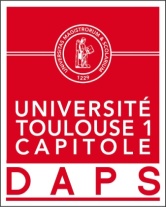                                  Clara TARDIEUSport de Haut niveau                               Handball Formation : TSEAnnée d’étude : Licence 1 Double licence Eco/MiashCatégorie : Sportive de Bon Niveau National (SBNN)Club de compétition : Toulouse Féminin Handball Niveau : National Poste occupé : Demi centreEntraineur de Club : Jours d’entraînements : 